http://wiki.iteach.ru Учебный проект: Осевая симметрия Колюхова Марина Александровнаhttp://ru.wikipedia.org/wiki Глейзер Г.Д. Геометрия. – 12-ое изд.- М.,«Просвещение» ,1992.http://www.openclass.ru Осевая симметрия. Елена Николаевна Кроневальдhttp://powerpt.ru/prezentacii-po-matematike/3212-vidy-simmetrii-centralnaya-i-osevaya-simmetriya.html vokrugsveta.ru›Журнал›article/4457  Мир симметрий и симметрия мираЭтапы урокаЗадачи этапаВизуальный рядДеятельность учителяДеятельность учащихсяФормируемые УУДОрганизационный момент Создать благоприятный психологический настрой на работу Приветствие, проверка подготовленности к учебному занятию, организация внимания детей.Включаются в деловой ритм урокаРегулятивные. Умение организовать себя, настроиться на работу Актуализация знаний и уменийАктуализация опорных знаний и способ действий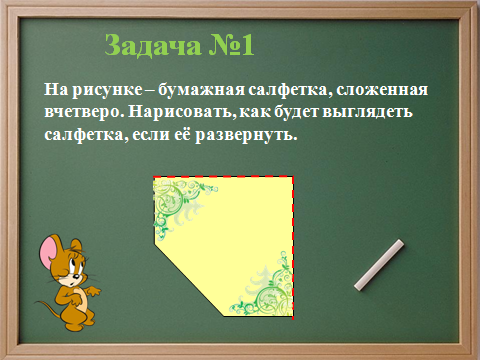 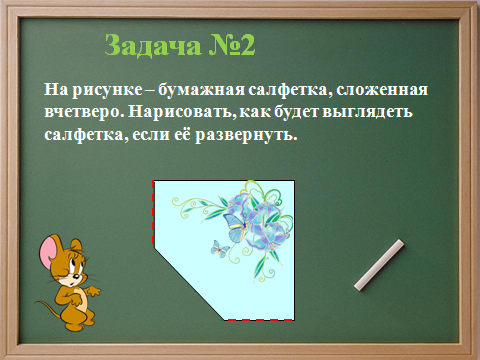 Посмотрите, пожалуйста, на доску и решите следующие задачи (№1 и №2). Каким способом вы пользовались для решения задач? Линии, по которым были свёрнуты салфетки, называются осями симметрии. Если поставить зеркальце вдоль прочерченной линии прямой, то отражённая в зеркальце половинка фигуры дополнит её до целой (такой же как исходная фигура). Поэтому такая симметрия называется зеркальной (или осевой, если идёт речь о плоскости). Прямая, вдоль которой поставлено зеркальце, называется осью симметрии.Запись темы урока на доске 
«Симметрия»Решение задач №1 и №2 (устно)Дети вступают в диалогЗапись темы урока в тетрадиКоммуникативные. Вступать в диалог, участвовать в коллективном обсуждении учебной проблемыЦелеполагание и мотивацияОбеспечение мотивации учения детьми, принятия ими цели урокаВиртуальная лаборатория «Симметрия» 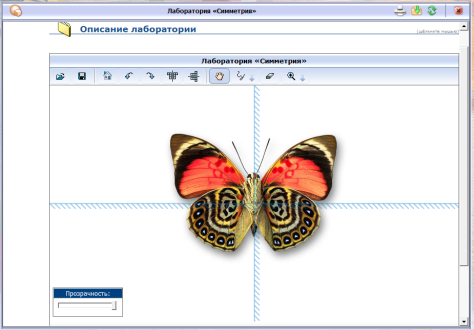 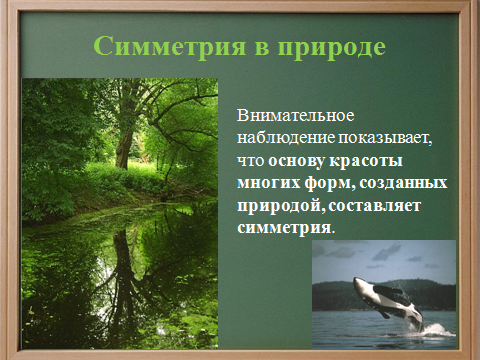 Слово “симметрия” в переводе с греческого звучит как “гармония”, а что означает слово «гармония»? Издавна человек использовал симметрию в архитектуре. Древним храмам, средневековых замков, современным зданиям она придает гармоничность, законченность. Приведите примеры симметричных предметов из окружающей вас обстановки дома и на улице? А мы с вами обладаем симметрией?Предлагаю провести мини-исследования в парах или небольших группах с последующим обсуждением о наличии симметрии животных, растениях; в архитектуре зданий стран мира, нашего города и школы. Цель урокаСегодня мы узнаем о том, как правильно построить фигуру, симметричную относительно прямой.Дети вступают в диалогРегулятивные. Принимают познавательную цель, сохраняют ее при выполнении учебных действий, регулируют весь процесс их выполнения и четко выполняют требования познавательной задачи. Коммуникативные. Оформлять свои мысли в устной формеУсвоение новых знаний и способы усвоенияОбеспечение восприятия, осмысления и первичного запоминания  детьми изучаемой темы: «Осевая симметрия»Флэш - демонстрация.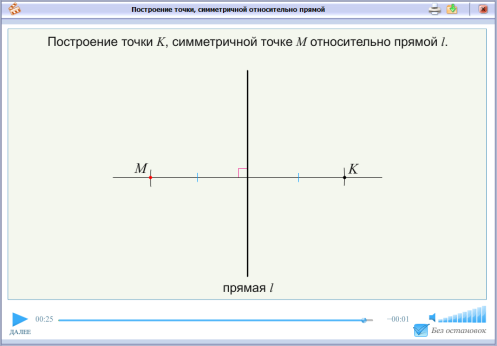 Точка, симметричная относительно прямой.Работаем в рубрике «Читаем и делаем». Задание 1. Постройте точку, симметричную данной относительно прямой.Просмотр анимированного объяснения Слушают объяснение и приводят свои примерыРабота по учебнику стр.148 .Работа в тетрадях.Познавательные. Ориентироваться в электронном учебнике. Понимать информацию, представленную в виде текста, рисунка, картинкиОрганизация первичного закрепленияУстановление правильности и осознанности изучения темы «Осевая симметрия».Выявление пробелов первичного осмысления изученного материала, коррекция выявленных пробелов, обеспечение закрепления в памяти детей знаний и способов действий, которые им необходимы для самостоятельной работы по новому материалу. Закрепление материала.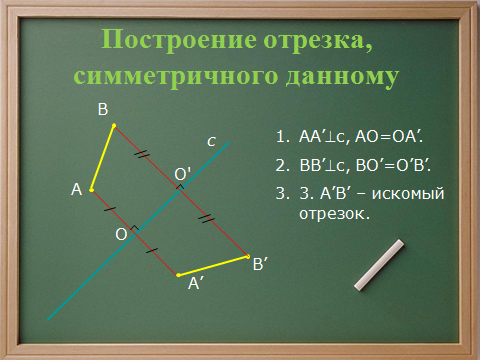 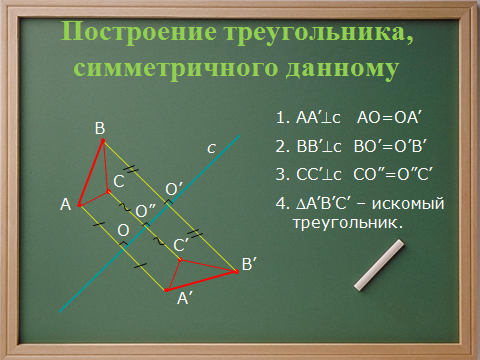 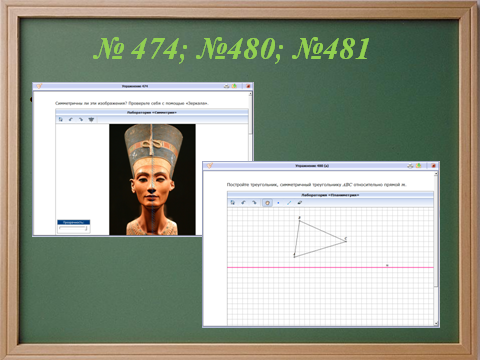 Задание 2. Постройте отрезок, симметричный данному относительно прямой.Задание 3. Постройте треугольник, симметричный данному относительно прямой.Учитель проходит по классу и проверяет правильность выполнения, при необходимости корректирует действия учащихся.Учебник № 480, № 481.Ребята выполняют работу в своих тетрадях, сверяются с соседом по парте. В случае возникновения разногласий обращаются за помощью к учителю.Ребята выполняют чертежи в тетрадях и на нелинованной бумаге.Коммуникативные. Оформлять свои мысли в устной форме, уметь взаимодействовать с соседом при выполнении учебной задачи.Регулятивные. Строят логическую цепочку рассуждений по изученной проблеме.Личностные. Учатся аргументировать свою точку зрения, спорить и отстаивать свою позицию невраждебным для оппонентов образом.Организация первичного контроляВыявление качества и уровня усвоения знаний, выявление недостатков в знаниях и способах действий, установление причин выявленных недостатков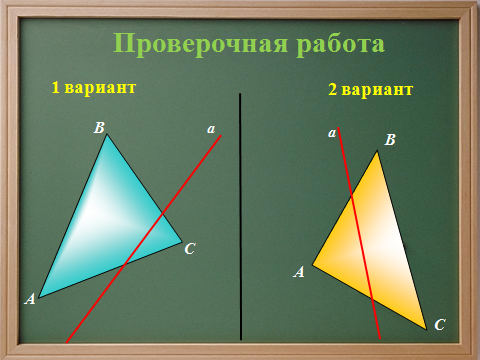 А как построить фигуру, симметричную данной?Докажите, что Вы не просто присутствовали на уроке (Строили, читали, составляли алгоритм, думали, размышляли…..)Выполняют задания, проверяют по заготовке на ИД. Оценивают успешность своей работы.Регулятивные: Выделяют и осознают то, что уже усвоено и что еще подлежит усвоению, осознают качество и уровень усвоенияПодведение итогов урокаДать качественную оценку работы класса и отдельных обучаемых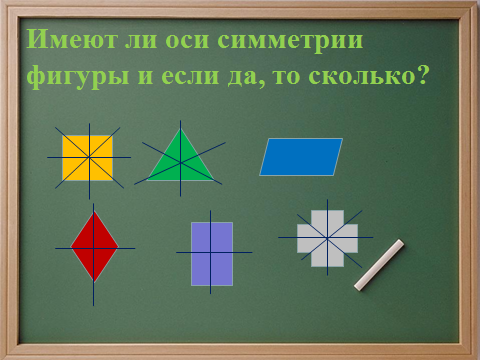 Имеют ли оси симметрии фигуры и если да, то сколько?Отвечают на вопросы.Регулятивные:Структурируют знания, осознают качество и уровень усвоения.Познавательные: Учатся формулировать точные определенияИнформация о домашнем заданииОбеспечение понимания детьми цели, содержания и способов выполнения домашнего заданияПо Учебникуп. 31, № 479, №482, №483Эл. Прилож. лаборатория «Симметрия»Записывают задание в дневникиРефлексияИнициировать рефлексию детей по поводу психоэмоционального состояния, мотивации, их собственной деятельности и взаимодействия с учителем и другими детьми в классе- Что нового вы узнали на уроке?-Пригодятся ли вам в жизни полученные знания? Где?  -Что на уроке было самым сложным, простым? - Что было на уроке самым интересным?Спасибо за урок.Регулятивные: Осознают качество и уровень усвоения.